Мужские и женские певческие голосаВсе певческие голоса подразделяются на женские, мужские и детские. Основные женские голоса – это сопрано, меццо-сопрано и контральто, а самые распространённые мужские голоса – тенор, баритон и бас. Все звуки, которые можно спеть или сыграть на музыкальном инструменте, бывают высокими, средними и низкими. Музыканты, когда говорят о высоте звуков, пользуются термином «регистр», подразумевая целые группы высоких, средних или низких звуков. В глобальном смысле женские голоса поют звуки высокого или «верхнего» регистра, детские голоса – звуки регистра среднего, а мужские – звуки низкого или «нижнего» регистра. Но это верно лишь отчасти, на самом деле всё гораздо интереснее. Внутри каждой из групп голосов и даже внутри диапазона каждого отдельного голоса тоже есть разделение на высокий, средний и низкий регистр. Так, например, высоким мужским голосом является тенор, средним – баритон, а низким – бас. Или, ещё пример, у певиц самый высокий голос – сопрано, средний голос вокалисток – это меццо-сопрано, а низкий – контральто. Окончательно усвоить разделение мужских и женских, ну заодно и детских голосов на высокие и низкие, вам поможет вот эта табличка: 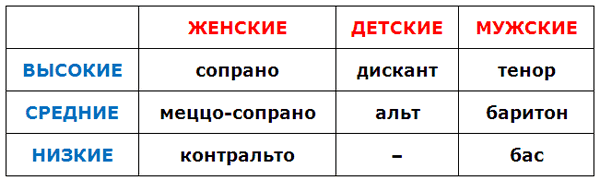 Если говорить о регистрах какого-либо одного голоса, то у каждого из них есть и низкие звуки и высокие. Например, тенор поёт и низкие грудные звуки, и звуки высокие фальцетные, не доступные басам или баритонам. ЖЕНСКИЕ ПЕВЧЕСКИЕ ГОЛОСА Итак, основные виды женских певческих голосов – это сопрано, меццо-сопрано и контральто. Они различаются, прежде всего, диапазоном, а также тембровой окраской. К числу тембровых свойств можно отнести, например, такие, как прозрачность, лёгкость или, наоборот, насыщенность, сила голоса. Сопрано – женский самый высокий певческий голос, его обычный диапазон – две октавы (целиком первая и вторая октава). В оперных спектаклях часто партии главных героинь исполняются именно певицами с таким голосом. Если говорить о художественных образах, то лучше всего высокий голос характеризует молодую девушку или какого-нибудь фантастического персонажа (например, фею). Сопрано по характеру звучания разделяют на лирическое и драматическое – вы и сами легко можете представить себе, что партии девушки очень нежной и девушки сильно страстной не может исполнять одна и та же исполнительница. Если голос с лёгкостью справляется с быстрыми пассажами и фиоритурами в своём высоком регистре, то такое сопрано называют колоратурным. видео-примеры:№1 Ария Царицы ночи из оперы «Волшебная флейта» Моцарта исполняет Надежда Гулицкая  (колоратурное сопрано)№2 Сцена письма Татьяны из оперы «Евгений Онегин» П.И. Чайковского, исполняет  Ирина Поливанова№3 Ария Лизы из оперы «Пиковая дама» П.И. Чайковского.Меццо-сопрано – женский голос с более густым и сильным звучанием. Диапазон этого голоса – две октавы (от ля малой октавы до ля второй). Меццо-сопрано обычно поручаются партии зрелых женщин, сильных и волевых по характеру. №4 Хабанера из оперы «Кармен» Ж. Бизе в исполнении  Елены ОбразцовойКонтральто – уже говорилось о том, что это самый низкий из женских голосов, притом очень красивый, бархатный, к тому же и очень редкий (в некоторых оперных театрах нет ни одного контральто). Певице с таким голосом в операх нередко поручают партии мальчиков-подростков. №5 Песня Вани из оперы «Иван Сусанин» М.И. ГлинкиНиже приводится табличка, в которой называются примеры оперных партий, которые часто исполняют те или иные женские певческие голоса: 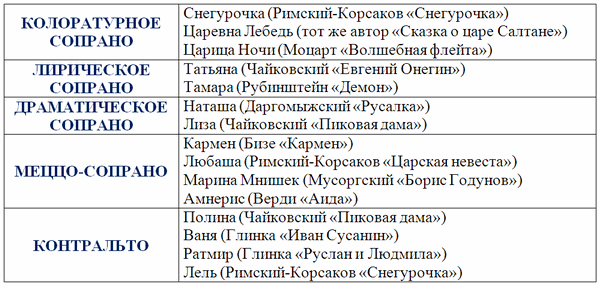 